Thermo choke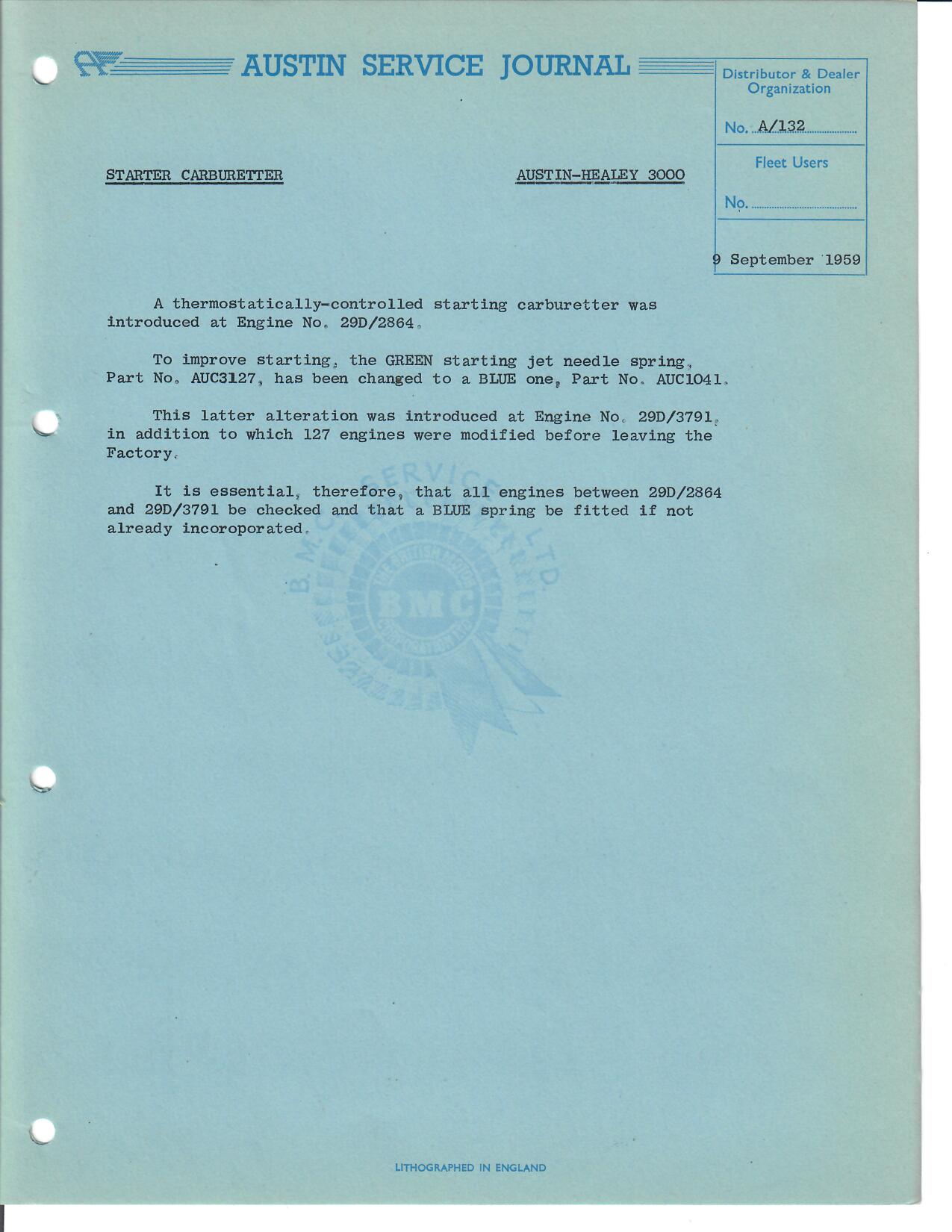 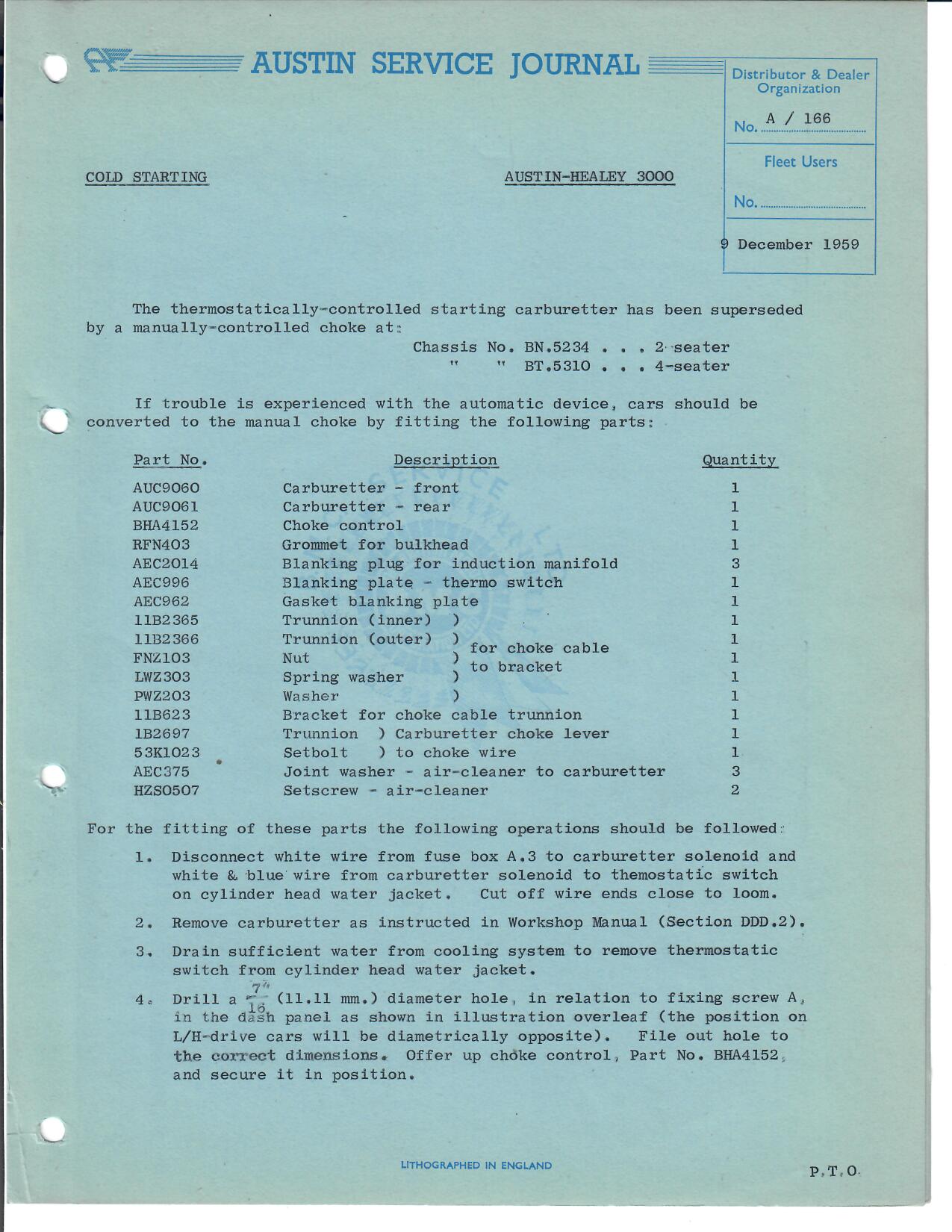 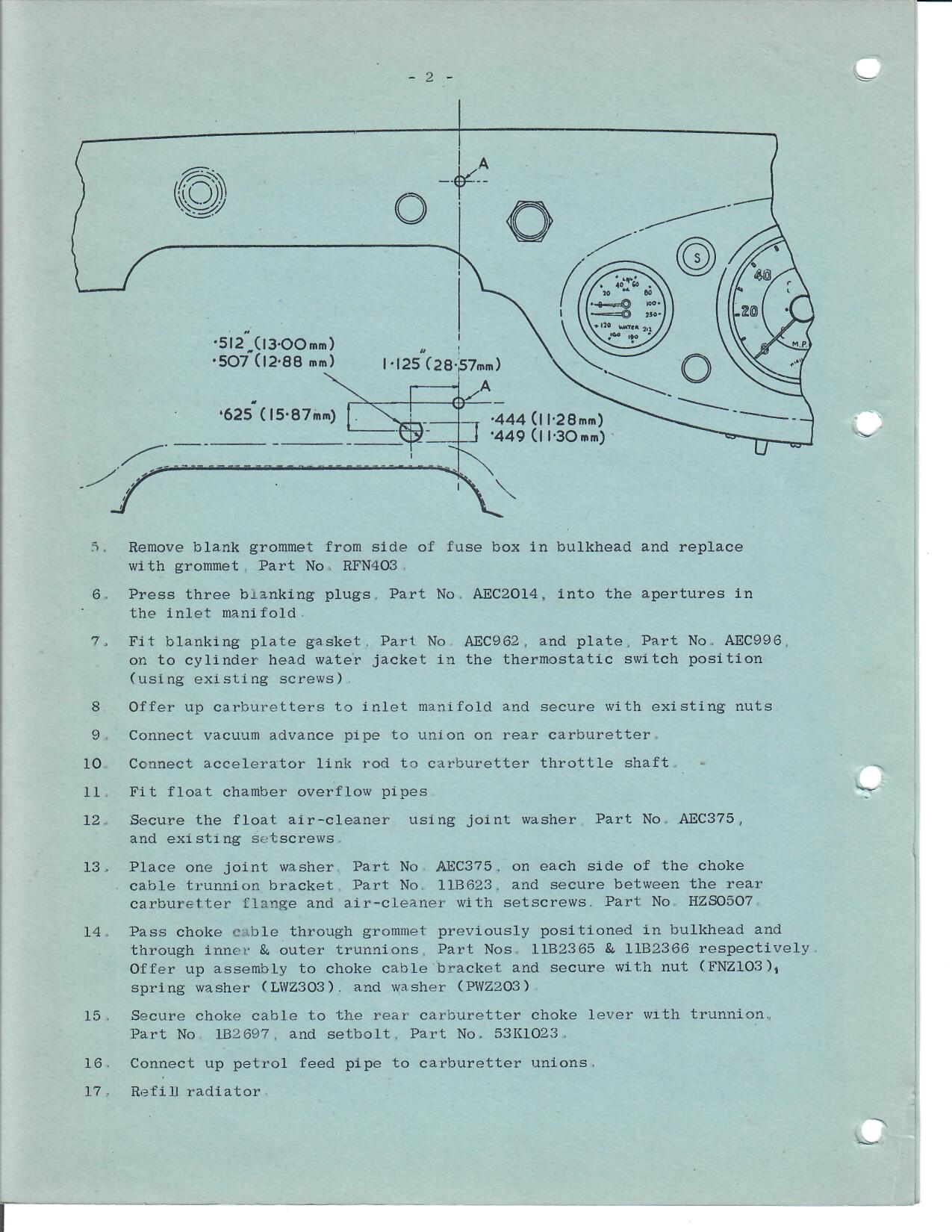 